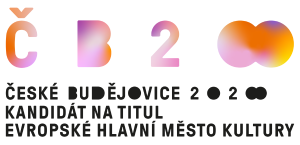 ODBĚRATEL: České Budějovice – Evropské hlavní město kultury, z.ú.                         Nám. Přemysla Otakara II. 1/1                        370 01 České Budějovice                        IČ: 19311052	          DIČ: CZ19311052				MÍSTO DODÁNÍ/VÝKONU: České Budějovice – Evropské hlavní město kultury, z.ú.		                 		Dům U Beránka, Krajinská 225/35		   		370 01 České BudějoviceOsobní převzetí u PCVDODAVATEL:  	           PCV Computers, s.r.o.Za Otýlií 2874370 04 České BudějoviceIČ:      26084121DIČ:   CZ26084121					Platnost objednávky do: 31. 12. 2023					Termín dodání: 31. 12. 2023Formát úhrady: bezhotovostně / na účetPředmět objednávky:								5 ks notebooků – Lenovo ThinkBook 15 G4 IAP kovovýCena za ks: 17 490,- Kč vč. DPHCena celkem: 87 450,- Kč vč. DPHDatum vystavení objednávky: 21.12.2023Vystavil: Eva FichtnerováPotvrzeno dodavatelem dne: 21.12.2023                 ………………………………………………………..